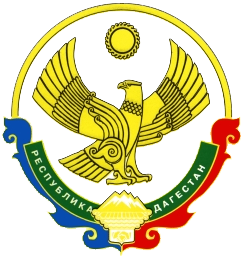 РЕСПУБЛИКА ДАГЕСТАНАДМИНИСТРАЦИЯ МУНИЦИПАЛЬНОГО РАЙОНА«ЦУНТИНСКИЙ РАЙОН»368412, с. Цунта, Цунтинский район, РД                                 			                    тел. 55-06-25, факс 55-06-36«22» октября 2015 г.                                                                                                                 №  _____________     ПОСТАНОВЛЕНИЕ №157«О создании муниципального казенного образовательно учреждения дополнительного образования детей «Дом детского творчества и искусства» МР «Цунтинский район»В соответствии с Федеральным законом от 06.10.2003 № 131-ФЗ «Об общих принципах организации местного самоуправления в Российской Федерации», от 29.12.2012 N 273-ФЗ "Об образовании в Российской Федерации", со ст. 57 Гражданского кодекса Российской Федерации и Уставом МР «Цунтинский район» в целях развития системы дополнительного образования детей и расширения дополнительных образовательных услуг, п о с т а н о в л я ю:1. Создать муниципальное казенное образовательное учреждение дополнительного образования детей «Дом детского творчества и искусства» МР «Цунтинский район».Сокращенное наименование: МКОУ ДОД «Дом детского творчества и искусства» МР «Цунтинский район».2. Установить, что вновь образованное учреждение находится в ведомственном подчинении управления образования и молодежной политики МР «Цунтинский район», подотчетно и подконтрольно администрации МР «Цунтинский район» которая выступает его учредителем.3. Назначить, Директором МКОУ ДОД «Дом детского творчества и искусства» МР «Цунтинский район», Магомедова Саида Абакаровича.4. Юристу администрации и Директору МКОУ ДОД «Дом детского творчества и искусства» МР «Цунтинский район»:- зарегистрировать Устав в установленном законом порядке в межрайонной ИФНС России.- подготовить и представить на утверждение Устав муниципального казенного образовательного учреждения дополнительного образования детей «Дом детского творчества и искусства» МР «Цунтинский район».- представить на утверждение штатное расписание.5. Определить местонахождение МКОУ ДОД «Дом детского творчества и искусства» МР «Цунтинский район»: 368412, с. Кидеро, Цунтинский район, РД6. Отделу экономики земельных имущественных и налоговых отношений:- установить заработную плату, количество штатов, МКОУ ДОД «Дом детского творчества и искусства» МР «Цунтинский район», в соответствии с нормативами.- закрепить за МКОУ ДОД «Дом детского творчества и искусства» МР «Цунтинский район» на праве оперативного управления имущество для выполнения целей и задач и передать его по акту приема-передачи.7. Настоящее постановление подлежит опубликованию в СМИ.8. Контроль за исполнением настоящего постановления возложить на заместителя главы администрации Абдулаева М.А.Глава  МР                                                                    П.Ш. Магомединов